от 17 июня 2021 года № 14О выявлении правообладателя ранее учтенных объектов недвижимости на территории Нежнурского сельского поселенияКилемарского муниципального района Республики Марий ЭлВ соответствии со статьей 69.1. Федерального закона от 13 июля 2015 года № 218- ФЗ «О государственной регистрации недвижимости» выявлено:В отношении жилого помещения, расположенного по адресу: Республика Марий Эл, Килемарский район, с. Нежнур, ул. Набережная, д. 1 кв. 2 с кадастровым номером 12:03:61010001:339, в качестве его правообладателя, владеющего данным объектом недвижимости, выявлен Килемарский муниципальный район Республики Марий Эл на основании распоряжения администрации Килемарского муниципального района № 91 от 06.05.2019 г. «О прекращении у МБОУ «Нежнурская ООШ» права оперативного управления на объекты недвижимости»,ИНН юридического лица: 1204000515, основной государственный регистрационный номер (ОГРН) 1021200579168,дата государственной регистрации: 09 декабря 2002 года,наименование регистрирующего органа: Управление Федеральной налоговой службы по Республике Марий Эл,местонахождение юридического лица: Республика Марий Эл, Килемарский район, пгт. Килемары, ул. Садовая, д. 55.В отношении жилого помещения, расположенного по адресу: Республика Марий Эл, Килемарский район, с. Нежнур, ул. Набережная, д. 1 кв. 3 с кадастровым номером 12:03:61010001:336, в качестве его правообладателя, владеющего данным объектом недвижимости, выявлен Килемарский муниципальный район Республики Марий Эл (оперативное управление МБОУ «Нежнурская общеобразовательная школа») на основании распоряжения администрации Килемарского муниципального района № 107 от 21.06.2018 года «О списании муниципального имущества МБОУ Нежнурская ООШ»,ИНН юридического лица: 1204000515, основной государственный регистрационный номер (ОГРН): 1021200579168,дата государственной регистрации: 09 декабря 2002 года,наименование регистрирующего органа: Управление Федеральной налоговой службы по Республике Марий Эл,местонахождение юридического лица: Республика Марий Эл, Килемарский район, пгт. Килемары, ул. Садовая, д. 55.3. 	Указанные объекты недвижимости не прекратили своего существования, что подтверждается Актом осмотра от 16.06.2021 года (прилагается).        Глава Нежнурскойсельской администрации				М.Л.ПуштарековаМАРЫ ЭЛРЕСПУБЛИКӸШТӸШӸ КИЛЕМАР МУНИЦИПАЛЬНЫЙ РАЙОНЫН НЕЖНУР СОЛААДМИНИСТРАЦИЖӸНЕЖНУРСКАЯ СЕЛЬСКАЯ АДМИНИСТРАЦИЯ КИЛЕМАРСКОГО МУНИЦИПАЛЬНОГО РАЙОНА РЕСПУБЛИКИ МАРИЙ ЭЛПУНЧАЛПОСТАНОВЛЕНИЕ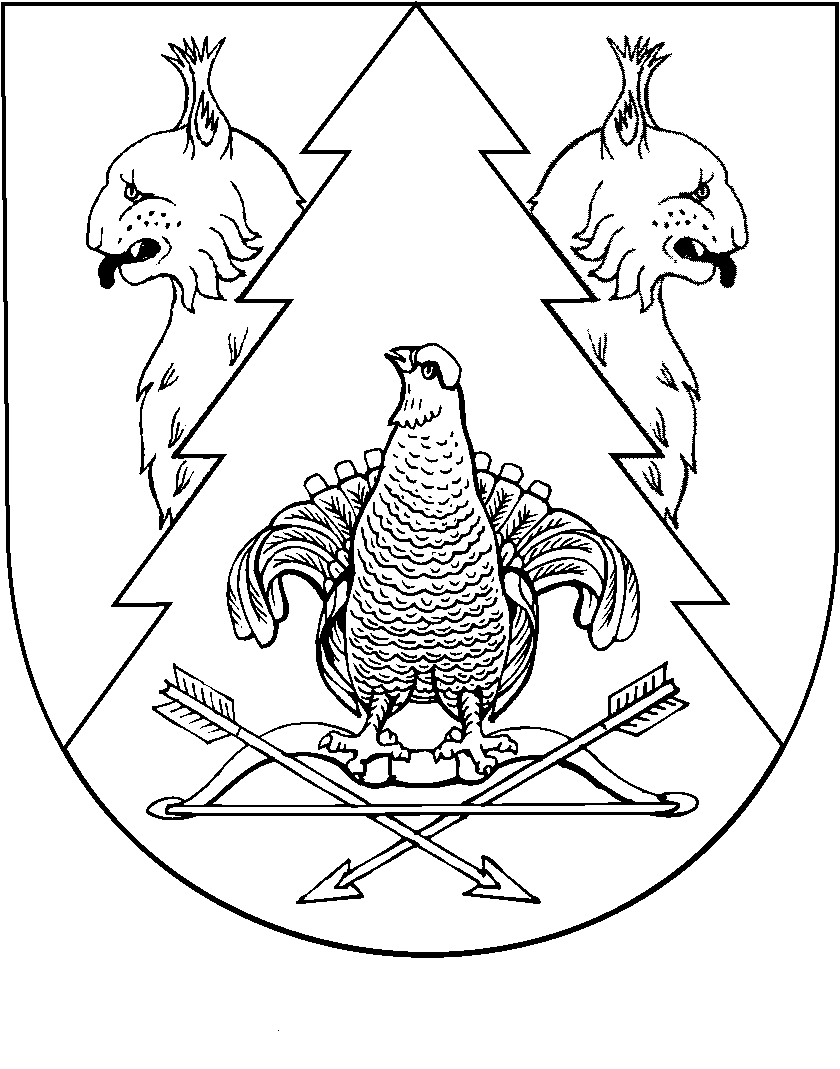 